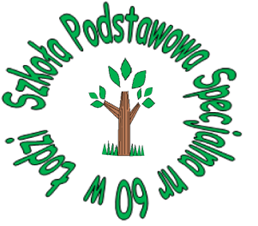 Statut Szkoły Podstawowej Specjalnej nr 60 przy Centrum Leczenia Chorób Płuc w ŁodziSpis treściPreambuła .………………………….…………..…….……………………………... str. 3Rozdział IPostanowienia wstępne ………………………..……...…………...…………….........str. 4Rozdział IICele i zadania Szkoły …….……………………………..……………………....…......str. 5Rozdział IIIOrgany Szkoły i ich kompetencje ……..………………….....……...…….....……...str. 12Rozdział IVOrganizacja Szkoły .....……………………………………..…...…………….….…...str. 18Rozdział VNauczyciele i wychowawcy ……..……………………...…………………..……..…str. 24Rozdział VIWspółpraca Zespołu z dyrektorem szpitala, rodzicami i szkołą macierzystą ......str. 28Rozdział VIIUczniowie Szkoły ...………………………..………………………………...……..... str. 31Rozdział VIIISzczegółowe warunki i sposób wewnętrznego oceniania ………………………...str. 35Rozdział IXPostanowienia  końcowe ……...…………………………………………..……........str. 41PreambułaStatut określa działalność Szkoły Podstawowej Specjalnej nr 60 przy Centrum Leczenia Chorób Płuc w Łodzi, ul. Okólna 181, 91 – 520 Łódź, oraz środki i metody, za pomocą których są realizowane cele i zadania Szkoły. Jest również zbiorem norm i praw regulujących stosunek Szkoły do całej społeczności szpitala.Statut został opracowany na podstawie:Ustawa z dnia 14 grudnia 2016 r. Prawo oświatowe (Dz. U. z 2019 r. poz. 1148, 1078, 1287, 1680, 1681 i 1818)Ustawa z 14 grudnia 2016 r. - Przepisy wprowadzające ustawę – Prawo oświat (Dz. U. z 2017 r. poz. 60 i 949 z późniejszymi zmianami)Ustawa z 7 września 1991 r. o systemie oświaty (Dz. U. z 2019 r. poz. 1481 i 1818) Rozporządzenie Ministra Edukacji Narodowej z dnia 24 sierpnia 2017 r. w sprawie organizacji kształcenia oraz warunków i form realizowania specjalnych działań opiekuńczo-wychowawczych w przedszkolach i szkołach specjalnych, zorganizowanych w podmiotach leczniczych i jednostkach pomocy społecznej (Dz.U. 2017 poz. 1654)Ustawa z dnia 26 stycznia 1982 r. – Karta Nauczyciela (Dz. U. z 2018 r. poz. 967 i 2245 oraz z 2019 r. poz. 730 i 1287)Rozporządzenie Ministra Edukacji Narodowej z dnia 17 marca 2017 r. w sprawie szczegółowej organizacji publicznych szkół i publicznych przedszkoli. (Dz. U. poz. 649 oraz z 2018 r. poz. 691)Rozporządzenie Ministra Edukacji Narodowej z dnia 14 lutego 2017 r. w sprawie podstawy programowej wychowania przedszkolnego oraz podstawy programowej kształcenia ogólnego dla szkoły podstawowej, w tym dla uczniów z niepełnosprawnością intelektualną w stopniu umiarkowanym lub znacznym, kształcenia ogólnego dla branżowej szkoły I stopnia, kształcenia ogólnego dla szkoły specjalnej przysposabiającej do pracy oraz kształcenia ogólnego dla szkoły policealnej (Dz. U. poz. 356 oraz z 2018 r. poz. 1679) Rozdział I - Postanowienia wstępne§ 1Szkoła Podstawowa Specjalna nr 60 przy Centrum Leczenia Chorób Płuc i Rehabilitacji w Łodzi jest publiczną szkołą podstawową.Szkoła zlokalizowana jest w budynku Wojewódzkiego Zespołu Zakładów Opieki Zdrowotnej Centrum Leczenia Chorób Płuc i Rehabilitacji Szpital Chorób Płuc im. bł. Rafała Chylińskiego Oddział Chorób Płuc i Alergii Układu Oddechowego dla Dzieci przy ul. Okólnej 181 w Łodzi, zwanego dalej „Szpitalem”.Szkoła nosi numer 60.Pełna nazwa szkoły brzmi – Szkoła Podstawowa Specjalna  nr 60 przy Centrum Leczenia Chorób Płuc i Rehabilitacji w Łodzi i jest używana w pełnym brzmieniu.Szkołę prowadzi powiat Miasto Łódź.Organem sprawującym nadzór pedagogiczny nad szkołą jest Łódzki Kurator Oświaty.§ 2Szkoła Podstawowa Specjalna nr 60 jest jednostką budżetową. Placówka pod względem finansowym obsługiwana jest przez Centrum Usług Wspólnych Oświaty z siedzibą przy ul. Kopernika 36 w Łodzi.Za stan techniczny budynku i pomieszczeń szkolnych odpowiada Szpital.§ 3.Szkoła zorganizowana jest dla dzieci przewlekle chorych – pacjentów Centrum Leczenia Chorób Płuc i Rehabilitacji im. bł. Rafała Chylińskiego, Oddział Chorób Płuc i Alergii Układu Oddechowego dla Dzieci, w Łodzi.W skład Szkoły wchodzą:Szkoła Podstawowa Specjalna nr 60;oddział przedszkolny;(uchylony) Szkoła Podstawowa Specjalna nr 60 jest szkołą publiczną o 8-letnim cyklu kształcenia.W szkole obowiązkiem szkolnym objęte są wszystkie dzieci, bez względu na miejsce zamieszkania.Edukacja szkolna przebiega w następujących etapach edukacyjnych:wychowanie przedszkolne organizowane w oddziale przedszkolnym,pierwszy etap edukacyjny – oddział klas I–III szkoły podstawowej,drugi etap edukacyjny – oddział klas IV–VIII szkoły podstawowej,(uchylony) W szkole tworzy się grupy wychowawcze:(uchylony) grupa wychowawcza dla dzieci młodszych,grupa wychowawcza dla dzieci starszych.W nazwie szkoły umieszczonej na tablicy informacyjnej opuszcza się wyraz „specjalna”.W nazwie szkoły umieszczonej na zaświadczeniach wydawanych uczniom, w tym również na pieczęci i stemplu używa się określenia „specjalna szkoła podstawowa”.§ 4Ilekroć w statucie jest mowa o:szkole – należy przez to rozumieć Szkołę Podstawową Specjalną nr 60 w Łodzi przy Centrum Leczenia Chorób Płuc i Rehabilitacji w Łodzi,statucie – należy przez to rozumieć Statut Szkoły Podstawowej nr 60 w Łodzi przy Centrum leczenia Chorób Płuc i Rehabilitacji w Łodzi,nauczycielu – należy przez to rozumieć każdego pracownika pedagogicznego szkoły,rodzicach – należy przez to rozumieć także prawnych opiekunów dziecka oraz osoby (podmioty) sprawujące pieczę zastępczą nad dzieckiem,organie prowadzącym – należy przez to rozumieć powiat Miasto Łódź.Rozdział II - Cele i zadania Szkoły§ 5Szkoła osiąga cele i realizuje zadania wynikające z przepisów prawa oraz uwzględniające szkolny zestaw programów nauczania oraz program wychowawczo-profilaktyczny szkoły.§ 6Działalność edukacyjna szkoły jest określona przez:szkolny zestaw programów nauczania, który obejmuje całą działalność szkoły z punktu widzenia dydaktycznego,program wychowawczo-profilaktyczny obejmujący:treści i działania o charakterze wychowawczym skierowane do uczniów oraztreści i działania o charakterze profilaktycznym dostosowane do potrzeb rozwojowych uczniów, przygotowane w oparciu o przeprowadzoną diagnozę potrzeb i problemów występujących w danej społeczności szkolnej, skierowane do uczniów, nauczycieli i rodziców.Nauczyciele i inni pracownicy szkoły mają obowiązek realizować program wychowawczo-profilaktyczny szkoły. Treści wychowawcze realizuje się w ramach zajęć edukacyjnych, zajęć z wychowawcą oraz podczas zajęć pozalekcyjnych.§ 7Cele i zadania oddziału przedszkolnegoEdukacja w oddziale przedszkolnym ma na celu przede wszystkim wsparcie całościowego rozwoju dziecka w zakresie zadań związanych z:wspieraniem wielokierunkowej aktywności dziecka poprzez organizację warunków sprzyjających nabywaniu doświadczeń w fizycznym, emocjonalnym, społecznym i poznawczym obszarze jego rozwoju,tworzeniem warunków umożliwiających dzieciom swobodny rozwój, zabawę i odpoczynek w poczuciu bezpieczeństwa,wspieraniem aktywności dziecka podnoszącej poziom integracji sensorycznej i umiejętności korzystania z rozwijających się procesów poznawczych,zapewnieniem prawidłowej organizacji warunków sprzyjających nabywaniu przez dzieci doświadczeń, które umożliwią im ciągłość procesów adaptacji oraz pomoc dzieciom rozwijającym się w sposób nieharmonijny, wolniejszy lub przyspieszony,wspieraniem samodzielnej dziecięcej eksploracji świata, doborem treści adekwatnych do poziomu rozwoju dziecka, jego możliwości percepcyjnych, wyobrażeń i rozumowania, z poszanowaniem indywidualnych potrzeb i zainteresowań,wzmacnianiem poczucia wartości, indywidualność, oryginalność dziecka oraz potrzeby tworzenia relacji osobowych i uczestnictwa w grupie,promowaniem ochrony zdrowia, tworzeniem sytuacji sprzyjających rozwojowi nawyków i zachowań prowadzących do samodzielności, dbania o zdrowie, sprawność ruchową i bezpieczeństwo, w tym o bezpieczeństwo w ruchu drogowym,przygotowywaniem do rozumienia emocji, uczuć własnych i innych ludzi oraz dbaniem o zdrowie psychiczne, realizowane m.in. z wykorzystaniem naturalnych sytuacji, pojawiających się w szkole oraz sytuacji zadaniowych, uwzględniających treści adekwatne do intelektualnych możliwości i oczekiwań rozwojowych dzieci,tworzeniem sytuacji edukacyjnych budujących wrażliwość dziecka, w tym wrażliwość estetyczną, w odniesieniu do wielu sfer aktywności człowieka: mowy, zachowania, ruchu, środowiska, ubioru, muzyki, tańca, śpiewu, teatru, plastyki,tworzeniem warunków pozwalających na bezpieczną, samodzielną eksplorację otaczającej dziecko przyrody, stymulujących rozwój wrażliwości i umożliwiających poznanie wartości oraz norm odnoszących się do środowiska przyrodniczego, adekwatnych do etapu rozwoju dziecka,tworzeniem warunków umożliwiających bezpieczną, samodzielną eksplorację elementów techniki w otoczeniu, konstruowania, majsterkowania, planowania i podejmowania intencjonalnego działania, prezentowania wytworów swojej pracy,współdziałaniem z rodzicami, różnymi środowiskami, organizacjami i instytucjami, uznanymi przez rodziców za źródło istotnych wartości, na rzecz tworzenia warunków umożliwiających rozwój tożsamości dziecka,kreowaniem, wspólne z wymienionymi podmiotami, sytuacji prowadzących do poznania przez dziecko wartości i norm społecznych, których źródłem jest rodzina, grupa w szkole, inne dorosłe osoby, w tym osoby starsze, oraz rozwijania zachowań wynikających z wartości możliwych do zrozumienia na tym etapie rozwoju,systematycznym uzupełnianiem, za zgodą rodziców, realizowanych treści wychowawczych o nowe zagadnienia, wynikające z pojawienia się w otoczeniu dziecka zmian i zjawisk istotnych dla jego bezpieczeństwa i harmonijnego rozwoju,systematycznym wspieraniu rozwoju mechanizmów uczenia się dziecka, prowadzących do osiągnięcia przez nie poziomu umożliwiającego podjęcie nauki w szkole,organizowaniem zajęć – zgodnie z potrzebami – umożliwiających dziecku poznawanie kultury i języka mniejszości narodowej lub etnicznej lub języka regionalnego,tworzeniem sytuacji edukacyjnych sprzyjających budowaniu zainteresowania dziecka językiem obcym nowożytnym, chęci poznawania innych kultur.§ 8Cele i zadania szkoły podstawowej Celem kształcenia w szkole jest przede wszystkim dbałość o integralny rozwój biologiczny, poznawczy, emocjonalny, społeczny i moralny ucznia, a zadaniami są:wprowadzanie uczniów w świat wartości, w tym ofiarności, współpracy, solidarności, altruizmu, patriotyzmu i szacunku dla tradycji, wskazywanie wzorców postępowania i budowanie relacji społecznych, sprzyjających bezpiecznemu rozwojowi ucznia (rodzina, przyjaciele),wzmacnianie poczucia tożsamości indywidualnej, kulturowej, narodowej, regionalnej i etnicznej,formowanie u uczniów poczucia godności własnej osoby i szacunku dla godności innych osób,rozwijanie kompetencji, takich jak: kreatywność, innowacyjność i przedsiębiorczość,rozwijanie umiejętności krytycznego i logicznego myślenia, rozumowania, argumentowania i wnioskowania,ukazywanie wartości wiedzy jako podstawy do rozwoju umiejętności,rozbudzanie ciekawości poznawczej uczniów oraz motywacji do nauki,wyposażenie uczniów w taki zasób wiadomości oraz kształtowanie takich umiejętności, które pozwalają w sposób bardziej dojrzały i uporządkowany zrozumieć świat,wspieranie ucznia w rozpoznawaniu własnych predyspozycji i określaniu drogi dalszej edukacji,wszechstronny rozwój osobowy ucznia przez pogłębianie wiedzy oraz zaspokajanie i rozbudzanie jego naturalnej ciekawości poznawczej,kształtowanie postawy otwartej wobec świata i innych ludzi, aktywności w życiu społecznym oraz odpowiedzialności za zbiorowość,zachęcanie do zorganizowanego i świadomego samokształcenia opartego na umiejętności przygotowania własnego warsztatu pracy,ukierunkowanie ucznia ku wartościom.Szkoła realizuje cele i zadania poprzez:stwarzanie optymalnych warunków do adaptacji w środowisku szpitala,pomoc i wsparcie w rozwiązywaniu problemów wynikających z konieczności przebywania dziecka w szpitalu,organizowanie pomocy w nauce,współpracę z nauczycielami w szkole szpitalnej i macierzystej oraz 
z personelem medycznym w zakresie ujednolicenia oddziaływań wychowawczych i opieki nad wychowankami, wymagającymi pomocy lub mającymi trudności w adaptacji do warunków szpitalnych,prowadzenie dziecka do zdobywania wiedzy i umiejętności niezbędnych 
w procesie dalszego kształcenia,rozwijanie poznawczych możliwości uczniów, tak, aby mogli oni przechodzić od dziecięcego do bardziej dojrzałego i uporządkowanego rozumienia świata,rozwijanie i przekształcanie spontanicznej motywacji poznawczej w motywację świadomą, przygotowując do podejmowania zadań wymagających systematycznego i dłuższego wysiłku intelektualnego i fizycznego,uwzględnianie indywidualnych potrzeb dziecka w procesie kształcenia,informowanie o instytucjach świadczących poradnictwo specjalistyczne, dostosowanie treści, metod i organizacji nauczania do zaleceń zawartych w opiniach i orzeczeniach poradni psychologiczno-pedagogicznych, rozwijanie umiejętności poznawania i racjonalnego oceniania siebie, najbliższego otoczenia rodzinnego, społecznego, kulturowego, przyrodniczego i technicznego, umacnianie wiary dziecka we własne siły i w możliwość osiągania trudnych, ale wartościowych celów, rozbudzanie i rozwijanie wrażliwości estetycznej dziecka, wzmacnianie poczucia tożsamości kulturowej, historycznej, etnicznej i narodowej, kształtowanie zainteresowań własnym miastem i regionem, lokalnymi tradycjami i obyczajami oraz zagrożeniami dla miasta i regionu, kształtowanie samodzielności, obowiązkowości, odpowiedzialności za siebie i innych, zachęcanie do indywidualnego i grupowego działania na rzecz innych, kształtowanie umiejętności reagowania na zagrożenie bezpieczeństwa, życia i zdrowia, kształtowanie potrzeby i umiejętności dbania o własne zdrowie, sprawność fizyczną i właściwą postawę ciała, promowanie ochrony zdrowia, kształtowanie nawyków higieny osobistej, zdrowego żywienia i higieny pracy umysłowej, poznanie szkodliwości środków odurzających (alkoholu, nikotyny, narkotyków i innych) i zaznajomienie z instytucjami udzielającymi pomocy, poznawanie cech własnej osobowości i uświadamianie sobie własnej odrębności, rozpoznawanie własnych emocji i emocji innych ludzi oraz kształtowanie do nich właściwego stosunku, rozwijanie umiejętności asertywnych, tworzenie własnego systemu wartości w oparciu o zasady solidarności, demokracji, tolerancji, sprawiedliwości i wolności, rozwijanie zainteresowań i uzdolnień, uczenie tolerancji i szacunku dla innych ludzi oraz zasad i reguł obowiązujących w relacjach międzyludzkich, ukazanie znaczenia rodziny w życiu każdego człowieka i właściwych wzorców życia rodzinnego, kształtowanie umiejętności bezpiecznego i higienicznego postępowania w życiu szkolnym i prywatnym.§ 9Realizacja celów i zadań szkoły odbywa się także z uwzględnieniem optymalnych warunków rozwoju ucznia poprzez następujące działania:integrację wiedzy nauczanej w procesie kształcenia zintegrowanego na pierwszym etapie edukacyjnym,oddziaływanie wychowawcze określone w celach i zadaniach szkoły,prowadzenie lekcji religii w szkole,prowadzenie zajęć dydaktycznych, zajęć wychowawczych i zajęć z doradztwa zawodowego.§ 10Szkoła dba o bezpieczeństwo uczniów i ochrania ich zdrowie w trakcie hospitalizacji (nauki) poprzez:zapewnienie uczniom przebywającym w szkole opieki przez nauczycieli,omawianie zasad bezpieczeństwa na godzinach wychowawczych i innych zajęciach,zapewnienie całodziennej opieki uczniom przebywającym na terenie szpitala,zapewnienie bezpieczeństwa dzieciom w trakcie spacerów oraz korzystania z placu zabaw,szkolenie pracowników szkoły w zakresie bhp,systematyczne omawianie przepisów ruchu drogowego, kształcenie komunikacyjne prowadzące do uzyskania przez uczniów karty rowerowej,dostosowanie rozkładu zajęć lekcyjnych do zasad higieny pracy umysłowej uczniów,kształtowanie postaw promujących zdrowy tryb życia, a także:nauczyciel natychmiast reaguje na wszelkie dostrzeżone sytuacje lub zachowania uczniów stanowiące zagrożenie bezpieczeństwa uczniów,nauczyciel szkoły niezwłocznie zawiadamia dyrektora szkoły oraz ordynatora oddziału o wszelkich dostrzeżonych zdarzeniach, noszących znamiona przestępstwa lub stanowiących zagrożenie dla zdrowia lub życia uczniów.Szkoła podejmuje działania, skierowane do uczniów i rodziców w zakresie bezpiecznego korzystania z Internetu.§ 11Cele i zadania grup wychowawczychW celu zapewnienia opieki wychowawczej, stosownie do potrzeb przebywających na leczeniu dzieci w szkole zostały utworzone grupy wychowawcze, które są jednostką organizacyjną wchodzącą w skład szkoły.Specjalne działania opiekuńczo-wychowawcze realizowane w ramach grup wychowawczych obejmują formy pracy zgodne z § 6 Rozporządzenia MEN z dn. 10 stycznia 2013 r.. Pracę grup wychowawczych organizuje się w czasie uzgodnionym z Dyrektorem.O udziale dziecka w zajęciach grup wychowawczych decyduje lekarz.W skład grup wychowawczych wchodzą wychowankowie.Grupa wychowawcza powinna wynosić:chorych leżących od 8 do 12,chorych chodzących od 13 do 16.Działalnością wychowawczą w ramach grup wychowawczych objęte są dzieci 5 dni w tygodniu przez cały rok kalendarzowy.Rozdział III - Organy Szkoły i ich kompetencje§ 12Organami szkoły są:dyrektor szkoły,rada pedagogiczna,samorząd uczniowski.W Szkole nie funkcjonuje Rada Rodziców. Jej zadania wykonuje Rada Pedagogiczna, w oparciu o art. 52 Ustawy o systemie oświaty.W przypadku nieobecności Dyrektora szkoły obowiązki przejmuje (w określonym zakresie) wyznaczony przez niego nauczyciel.Organem wyższego stopnia w rozumieniu Kodeksu postępowania administracyjnego, w stosunku do decyzji wydawanych przez dyrektora w sprawach z zakresu obowiązku szkolnego uczniów, jest Łódzki Kurator Oświaty.Organem wyższego stopnia w rozumieniu Kodeksu postępowania administracyjnego, w stosunku do decyzji wydawanych przez dyrektora w sprawach dotyczących awansu zawodowego nauczycieli, jest organ prowadzący szkołę.§ 13Dyrektor szkoły kieruje szkołą, jest jej przedstawicielem na zewnątrz, jest przełożonym służbowym wszystkich pracowników szkoły, przewodniczącym rady pedagogicznej.Dyrektor jako przewodniczący rady pedagogicznej jest zobowiązany do:tworzenia atmosfery życzliwości i zgodnego współdziałania wszystkich członków rady pedagogicznej w celu podnoszenia jakości pracy szkoły,podejmowania działań umożliwiających rozwiązywanie sytuacji konfliktowych wewnątrz zespołu szkół,dbania o autorytet rady pedagogicznej, ochrony praw i godności nauczycieli, oddziaływania na postawę nauczycieli, pobudzania ich do twórczej pracy, innowacji i podnoszenia kwalifikacji,zapoznawania rady pedagogicznej z obowiązującymi przepisami prawa oświatowego oraz omawiania trybu i form ich realizacji.Do kompetencji dyrektora należy w szczególności:kierowanie działalnością szkoły oraz reprezentowanie jej na zewnątrz,sprawowanie nadzoru pedagogicznego w stosunku do nauczycieli zatrudnionych w szkole,sprawowanie opieki nad uczniami oraz stwarzanie warunków harmonijnego rozwoju psychofizycznego poprzez aktywne działania prozdrowotne,realizacja uchwał rady pedagogicznej, podjętych w ramach ich kompetencji stanowiących,dysponowanie środkami określonymi w planie finansowym szkoły, ponoszenie odpowiedzialności za ich prawidłowe wykorzystanie,wykonywanie zadań związanych z zapewnieniem bezpieczeństwa uczniom i nauczycielom w czasie zajęć organizowanych przez szkołę,współdziałanie ze szkołami wyższymi w organizacji praktyk pedagogicznych, przedstawianie radzie pedagogicznej, nie rzadziej niż dwa razy w roku szkolnym, ogólnych wniosków wynikających ze sprawowanego nadzoru pedagogicznego oraz informacji o działalności szkoły, wstrzymywanie wykonania uchwał rady pedagogicznej, podjętych 
w ramach jej kompetencji stanowiących, niezgodnych z przepisami prawa, dopuszczanie do użytku w szkole zaproponowanych przez nauczycieli programów nauczania,  ustala dodatkowych dni wolnych od zajęć dydaktyczno-wychowawczych, ustalanie na podstawie ramowego planu nauczania dla poszczególnych klas i oddziałów tygodniowego rozkładu zajęć, realizacja zaleceń wynikających z orzeczenia o potrzebie kształcenia specjalnego ucznia,Do kompetencji dyrektora, wynikających z ustawy – Karta Nauczyciela oraz Kodeks Pracy należy w szczególności:kierowanie jako kierownik zakładem pracy dla zatrudnionych w szkole nauczycieli,decydowanie w sprawach zatrudniania i zwalniania nauczycieli, decydowanie w sprawach przyznawania nagród oraz wymierzania kar porządkowych nauczycielom,występowanie z wnioskami w sprawach odznaczeń, nagród i innych wyróżnień dla nauczycieli,dokonywanie oceny pracy nauczycieli,sprawowanie opieki nad dziećmi uczącymi się w szkole,odpowiedzialność za dydaktyczny, wychowawczy i opiekuńczy poziom szkoły,tworzenie warunków do rozwijania samorządnej i samodzielnej pracy uczniów,zapewnienie pomocy nauczycielom w realizacji ich zadań oraz doskonaleniu zawodowym,zapewnienie, w miarę możliwości, odpowiednich warunków organizacyjnych do realizacji zadań dydaktycznych i opiekuńczo-wychowawczych,zapewnienie bezpieczeństwa uczniom i nauczycielom w czasie zajęć organizowanych przez szkołę,organizowanie procesu awansu zawodowego nauczycieli,zawieszenie w pełnieniu obowiązków nauczyciela, przeciwko któremu wszczęto postępowanie karne lub złożono wniosek o wszczęcie postępowania dyscyplinarnego,zawieszenie w pełnieniu obowiązków nauczyciela, jeżeli wszczęte postępowanie karne lub złożony wniosek o wszczęcie postępowania dyscyplinarnego dotyczy naruszenia praw i dobra dziecka,współdziałanie z zakładowymi organizacjami związkowymi, w zakresie ustalonym ustawą o związkach zawodowych.Dyrektor szkoły w wykonywaniu swoich zadań współpracuje z radą pedagogiczną i samorządem uczniowskim.Dyrektor wydaje zarządzenia we wszystkich sprawach związanych z właściwą organizacją procesu dydaktycznego, wychowawczego i opiekuńczego w szkole.Zarządzenia dyrektora podlegają ogłoszeniu w Księdze Zarządzeń oraz na tablicy informacyjnej dla nauczycieli.§ 14Radę pedagogiczną tworzą dyrektor i wszyscy nauczyciele zatrudnieni w szkole. W zebraniach rady pedagogicznej mogą brać udział z głosem doradczym osoby zapraszane przez jej przewodniczącego na wniosek lub za zgodą rady pedagogicznej.Do jej kompetencji stanowiących należy: zatwierdzanie planów pracy szkoły,podejmowanie uchwał w sprawie wyników klasyfikacji i promocji uczniów,podejmowanie uchwał w sprawie eksperymentów pedagogicznych w szkole,ustalanie organizacji doskonalenia zawodowego nauczycieli szkoły,ustalanie sposobu wykorzystania wyników nadzoru pedagogicznego, w tym sprawowanego nad szkołą przez organ sprawujący nadzór pedagogiczny, w celu doskonalenia pracy szkoły.Rada pedagogiczna opiniuje w szczególności:organizację pracy szkoły, zwłaszcza tygodniowy rozkład zajęć,projekt planu finansowego szkoły,wnioski dyrektora o przyznanie nauczycielom odznaczeń, nagród i innych wyróżnień,wnioski dyrektora dotyczące kandydatów do powierzenia im funkcji kierowniczych w szkole,propozycje dyrektora szkoły w sprawach przydziału nauczycielom stałych prac i zajęć w ramach wynagrodzenia zasadniczego oraz dodatkowo płatnych zajęć dydaktycznych, wychowawczych i opiekuńczych,zaproponowany przez nauczyciela program wychowania przedszkolnego lub program nauczania,dopuszczenie do użytku w szkole zaproponowanego programu nauczania,zamiar powierzenia stanowiska dyrektora szkoły, gdy konkurs nie wyłonił kandydata albo do konkursu nikt się nie zgłosił,przedłużenie powierzenia stanowiska dyrektora,ustalanie dodatkowych dni wolnych od zajęć,wprowadzenie dodatkowych zajęć edukacyjnych do szkolnego planu nauczania.Rada pedagogiczna deleguje dwóch przedstawicieli do komisji konkursowej wyłaniającej kandydata na stanowisko dyrektora szkoły.Rada pedagogiczna przygotowuje projekt statutu szkoły oraz jego zmian i uchwala statut lub jego zmiany.Rada pedagogiczna może występować z wnioskiem do organu prowadzącego szkołę o odwołanie z funkcji dyrektora szkoły oraz odwołanie nauczyciela z innej funkcji kierowniczej w szkole.Rada pedagogiczna ustala regulamin swojej działalności, który jest odrębnym dokumentem. Zebrania rady pedagogicznej są protokołowane.Osoby uczestniczące w zebraniach rady są zobowiązane do nieujawniania spraw poruszanych na posiedzeniu rady pedagogicznej, które mogą naruszać dobro osobiste uczniów lub ich rodziców, a także nauczycieli i innych pracowników szkoły.§ 15Samorząd uczniowski tworzą wszyscy uczniowie szkoły.Zasady wybierania i działania rady samorządu uczniowskiego określa regulamin uchwalony przez uczniów w głosowaniu równym, tajnym i powszechnym. Regulamin ten nie może być sprzeczny ze statutem szkoły.Samorząd uczniowski może przedstawiać wnioski wszystkim organom szkoły w sprawach dotyczących szkoły, szczególnie dotyczących praw uczniów.Samorząd uczniowski może przedstawiać radzie pedagogicznej oraz dyrektorowi szkoły wnioski i opinie we wszystkich sprawach danej szkoły, a w szczególności w sprawach dotyczących praw uczniów, takich jak:prawo do zapoznawania się z programem nauczania, z jego treścią, celem i stawianymi wymaganiami,prawo do jawnej i umotywowanej oceny postępów w nauce i zachowaniu,prawo do organizacji życia szkolnego, umożliwiające zachowanie właściwych proporcji między wysiłkiem szkolnym a możliwością rozwijania i zaspokajania własnych zainteresowań,prawo redagowania i wydawania gazety szkolnej o nazwie „Zdrówko”,prawo organizowania działalności kulturalnej, oświatowej, sportowej oraz rozrywkowej zgodnie z własnymi potrzebami i możliwościami organizacyjnymi, w porozumieniu z dyrektorem,prawo wyboru nauczyciela pełniącego rolę opiekuna samorządu.Samorząd w porozumieniu z dyrektorem szkoły podejmuje działania z zakresu wolontariatu.Samorząd koordynuje działaniami wolontariackimi zebranymi spośród pomysłów zgłoszonych przez zespoły uczniowskie poszczególnych oddziałów klasowych. Szczegółowe zasady działania wolontariatu określa regulamin Samorządu Uczniowskiego.§ 16Organy szkoły są zobowiązane do współpracy, wspierania dyrektora, tworzenia dobrego klimatu szkoły, poczucia współdziałania i partnerstwa, utrwalania demokratycznych zasad funkcjonowania szkoły.§ 17Organy szkoły pracują na rzecz szkoły, przyjmując zasadę nieingerowania 
w swoje kompetencje oraz zasadę współpracy, współdziałają w realizacji zadań wynikających ze statutu i planów pracy szkoły.Organy szkoły zobowiązane są do wyjaśniania motywów podjętych decyzji, o ile zwróci się z takim wnioskiem drugi organ, w terminie nie dłuższym niż 14 dni od podjęcia decyzji.Działające w szkole organy prowadzą samodzielną i swobodną działalność, w ramach swoich kompetencji, podejmują decyzje w oparciu o regulaminy działalności. Dbają jednak o bieżące informowanie innych organów szkoły 
o planowych lub podejmowanych decyzjach bezpośrednio lub pośrednio poprzez dyrektora szkoły.Konflikty i spory, wynikające pomiędzy organami szkoły, rozstrzyga dyrektor szkoły, po wysłuchaniu zainteresowanych stron.Rozdział IV - Organizacja Szkoły§ 18Terminy rozpoczynania i kończenia zajęć dydaktyczno-wychowawczych, przerw świątecznych oraz ferii zimowych i letnich określają przepisy w sprawie organizacji roku szkolnego.§19 Szczegółową organizację nauczania, wychowania, opieki w danym roku szkolnym określa arkusz organizacji szkoły, opracowany przez Dyrektora Szkoły najpóźniej do 30 kwietnia każdego roku (z uwzględnieniem szkolnego planu nauczania, o którym mowa w przepisach w sprawie ramowych planów nauczania). Arkusz organizacyjny musi zostać zatwierdzony przez organ prowadzący Szkołę do dnia 30 maja każdego roku.§ 20Organizację stałych obowiązkowych i nadobowiązkowych zajęć edukacyjnych i wychowawczych określa tygodniowy rozkład zajęć ustalony przez Dyrektora Szkoły na podstawie zatwierdzonego arkusza organizacyjnego, z uwzględnieniem zasad ochrony zdrowia i higieny pracy.§ 21Podstawową jednostką organizacyjną Szkoły jest zespół oddziałów złożony z uczniów, którzy w jednorocznym kursie nauki uczą się przedmiotów obowiązkowych, określonych planem nauczania i programem wybranym z zestawu programów dla danej szkoły i oddziału, dopuszczonych do użytku szkolnego.§ 22Liczba uczniów w oddziale powinna wynosić:dla uczniów przewlekle chorych od 10 do 16 uczniów;w przypadku występowania upośledzeń sprzężonych, liczba uczniów w oddziale obniża się o 2.W uzasadnionych przypadkach za zgodą organu prowadzącego liczba uczniów w oddziale może być niższa od określonej w punkcie 1) i 2).§ 23Podstawową formą pracy szkoły są zajęcia dydaktyczno-wychowawcze prowadzone w systemie oddziałowo-lekcyjnym.Godzina lekcyjna trwa 45 min. w uzasadnionych przypadkach dopuszcza się prowadzenie zajęć edukacyjnych w czasie od 30 do 60 min., zachowując ogólny tygodniowy rozkład zajęć.Zajęcia przeznaczone na realizację podstawy programowej w oddziale przedszkolnym trwają 4 godziny zegarowe dziennie, a czas zajęć edukacyjnych wynosi do 30 minut.Przerwy między zajęciami edukacyjnymi nie mogą być krótsze niż 5 min. Jedna 
przerwa powinna być dłuższa i wynosić nie mniej niż 15 min.Czas trwania poszczególnych zajęć w oddziałach I-III szkoły podstawowej ustala nauczyciel prowadzący te zajęcia, zachowując ogólny tygodniowy czas zajęć, o którym mowa w ust. 2.§ 23ASzkoła może prowadzić nauczanie zdalne, które w sytuacjach wyjątkowych, w stanie zagrożenia, w szczególności w stanie klęski żywiołowej, epidemii lub pandemii, stanu wyjątkowego, stanu wojny lub w innych sytuacjach uniemożliwiających odbywanie zajęć w budynku szkoły, zgodnie z odrębnymi przepisami prawa. Formy nauczania zdalnego oraz zakres realizowanych treści programu nauczania są dostosowywane każdorazowo do sytuacji, możliwości uczniów i ich rodziców oraz pracowników szkoły. Jeśli możliwości techniczne na to pozwalają, podstawowymi kanałami przepływu informacji w czasie realizacji nauczania zdalnego mogą być: kontakt telefoniczny z rodzicem ucznia lub uczniem; praca w programach umożliwiających komunikację poprzez wiadomości e-mailowe;praca na portalach, platformach edukacyjnych, stronach internetowych, w aplikacjach, poprzez internetowo dostępne środki i formy nauczania – opcjonalnie, w zależności od ich dostępności dla uczniów, rodziców i pracowników szkoły, zachowaniem zasad bezpieczeństwa i ochrony danych osobowych. Realizacja nauczania zdalnego i programu nauczania odbywa się z uwzględnieniem: możliwości psychofizycznych, zdrowotnych, technicznych uczniów; zachowania zasad higieny umysłu, w tym: równomiernego obciążenia uczniów w poszczególnych dniach tygodnia, zróżnicowania zajęć w każdym dniu, możliwości psychofizycznych uczniów podejmowania intensywnego wysiłku umysłowego w ciągu dnia, łączenia przemiennego kształcenia z użyciem monitorów ekranowych i bez ich użycia, ograniczeń wynikających ze specyfiki zajęć; dostosowania treści programu nauczania do sytuacji i możliwości uczniów, rodziców i pracowników szkoły. Nauczyciele realizują zajęcia z wykorzystaniem metod i technik kształcenia na odległość lub innego sposobu kształcenia w ramach obowiązującego ich dotychczas tygodniowego obowiązkowego wymiaru godzin zajęć dydaktycznych, wychowawczych i opiekuńczych, prowadzonych bezpośrednio z uczniami albo na ich rzecz.Dyrektor szkoły może ustalić doraźny plan aktywności uczniów w układzie tygodniowym, uwzględniając możliwości uczniów i sytuację, w której prowadzone jest nauczanie zdalne. Niezależnie od ustalonego trybu aktywności uczniów, nauczyciele są zobowiązani wykonywać pracę zdalną w wymiarze godzin zgodnym z obowiązującym ich w danym roku szkolnym tygodniowym wymiarem zajęć. Nauczyciele realizujący zajęcia z wykorzystaniem metod i technik kształcenia na odległość lub innego sposobu kształcenia, otrzymują wynagrodzenie za pracę w składnikach i wysokości wynikających z ich uprawnień. Za zajęcia zrealizowane powyżej tygodniowego obowiązkowego wymiaru godzin zajęć nauczyciel otrzymuje również wynagrodzenie za godziny ponadwymiarowe. W klasach I- III za przebieg nauczania zdalnego odpowiada wychowawca klasy, który: proponuje formy współpracy z dzieckiem i jego rodzicami; informuje rodziców o dostępnych materiałach, a także możliwych sposobach i formach ich realizacji przez dziecko w domu;dostosowuje rodzaj i ilość proponowanych aktywności oraz system oceniania do możliwości ucznia; dokonując oceniania uczniów, uwzględnia w sposób szczególny wysiłek i starania dziecka, nagradza ucznia za wykonane zadania, daje możliwość wielokrotnego i długoterminowego wykonywania zadań, o postępach ucznia informuje na bieżąco rodzica; pozostaje w stałym kontakcie z nauczycielami realizującymi zdalne nauczanie z języka obcego, religii/etyki, informatyki i ewentualnych przedmiotów dodatkowych.W klasach IV-VIII za przebieg nauczania zdalnego odpowiadają nauczyciele poszczególnych przedmiotów, którzy: zachowują stały kontakt z wychowawcą klasy i dyrektorem szkoły;dostosowują ilość i rodzaj realizowanych treści programu nauczania do konkretnej sytuacji zagrożenia, możliwości uczniów i ich rodziców oraz własnych; dostosowują rodzaj i ilość proponowanych aktywności ucznia oraz system oceniania do jego możliwości;dokonują oceniania uczniów, uwzględniając w sposób szczególny ich wysiłek i starania, nagradzają ucznia za wykonane zadania, dają możliwość wielokrotnego i długoterminowego wykonywania zadań,  informują na bieżąco rodzica o osiągnięciach ucznia, jego aktywności w zdalnych formach nauczania, ustalają formy pomocy i współpracy zgodnie z możliwościami uczniów, rodziców i własnymi; ograniczają do niezbędnego minimum ilość użytkowanych platform, portali i stron internetowych służących do realizowania zdalnego nauczania. Nauczyciele zajęć wychowawczych realizują swoje zadania z wykorzystaniem możliwych zdalnych narzędzi pracy, proponując uczniom różne rodzaje aktywności i pozostając w kontakcie z wychowawcami klas, dyrektorem szkoły oraz rodzicami uczniów. Nauczyciele dokumentują przebieg zdalnego nauczania w systemie tygodniowym, gromadząc informacje o odbytych zajęciach, konsultacjach i innych formach zdalnego nauczania elektronicznie, z możliwością przekazania dyrektorowi szkoły tygodniowych rozliczeń poprzez pocztę elektroniczną lub inną wskazaną doraźnie przez dyrektora formę przekazu danych. Gromadzone przez nauczycieli dane obejmują: liczbę godzin odbytych zajęć (aktywności), ich rodzaj, tematykę, klasę, imiona i nazwiska uczniów uczestniczących w poszczególnych aktywnościach, oceny.W trakcie organizacji nauczania zdalnego nauczyciel: dba o przejrzystą formę przekazywanych zadań, treści, propozycji aktywności uczniów; zwraca szczególną uwagę na potrzeby uczniów z trudnościami edukacyjnymi, uczniów o specjalnych potrzebach edukacyjnych, znajdujących się w trudnej sytuacji losowej, zdrowotnej, życiowej;pozostaje w stałym kontakcie z dyrektorem szkoły oraz rodzicami uczniów;zapewnia poczucie bezpieczeństwa, przyjaznej atmosfery i wsparcia każdemu uczniowi. W czasie trwania zdalnego nauczania i w sytuacji niemożności odbycia spotkania rady pedagogicznej uchwały w sprawach szkolnych mogą być podejmowane z wykorzystaniem poczty elektronicznej lub innych dostępnych zdalnych narzędzi pracy.§ 24Niektóre zajęcia obowiązkowe, jak również niektóre zajęcia nadobowiązkowe mogą być prowadzone poza systemem oddziałowo-edukacyjnym, tzn. w grupach oddziałowych lub międzyoddziałowych.Czas trwania zajęć ustala się zgodnie z § 36 ust. 2.§ 25Zespół zapewnia całodzienną opiekę uczniom przebywającym w Szpitalu poprzez:organizowanie stałych, obowiązkowych zajęć edukacyjnych i nadobowiązkowych zajęć wychowawczych,pełnienie przez wychowawców i nauczycieli dyżurów na przerwach wg harmonogramu opracowanego przez Dyrektora Szkoły.Nauczyciele i wychowawcy mają obowiązek zapoznać uczniów z zasadami bezpiecznego zachowania się na terenie Szpitala oraz stałego zwracania uwagi na ich przestrzeganie.§ 26Dyrektor Zespołu powierza każdy zespół oddziałów i grupę wychowawczą opiece wychowawczej jednemu z nauczycieli uczących w tym zespole i nauczycielowi wychowawcy danej grupy, zwanemu dalej „wychowawcą”.Dla zapewnienia ciągłości pracy wychowawczej i jej skuteczności wychowawcy prowadzą swój zespół i grupę przez cały rok nauczania.Zadaniem wychowawcy zespołu oddziałów i wychowawcy grupy jest sprawowanie opieki wychowawczej, a w szczególności:tworzenie warunków wspomagających rozwój ucznia,przygotowanie ucznia do życia w rodzinie i społeczeństwie,rozwijanie umiejętności rozwiązywania życiowych problemów przez wychowanka.Wychowawcy w celu realizacji zadań, o których mowa w ust. 3 winni:diagnozować sytuację rodzinną i szkolną ucznia,systematycznie konsultować się z lekarzem, pielęgniarką na temat jego stanu zdrowia,utrzymywać systematyczny kontakt z innymi nauczycielami, wychowawcami i personelem medycznym w celu koordynacji oddziaływań wychowawczych,śledzić postępy w nauce oraz obecność na zajęciach,kształtować właściwe stosunki pomiędzy uczniami, opierając je na tolerancji i poszanowaniu godności drugiego człowieka.Wychowawca zespołu oddziałów i wychowawca grupy wychowawczej prowadzą określoną przepisami dokumentację pracy dydaktyczno-wychowawczej.§ 27Ocenianie, klasyfikowanie i promowanie określają odrębne przepisy, na podstawie których Rada Pedagogiczna sporządziła „Przedmiotowe systemy oceniania”, które stanowią załącznik do Zasad wewnątrzszkolnego oceniania funkcjonujących w Szkole.§ 28W Szkole tworzy się oddział przedszkolny. Nauczyciel przedszkola realizuje program wychowania wybrany z zestawu programów przedszkola.§ 29Liczba dzieci w oddziale wynosi od 10-16. W uzasadnionych przypadkach, za zgodą organu prowadzącego, liczba dzieci w grupie może być mniejsza.§ 30Informację o dziecku udzielane są rodzicom (prawnym opiekunom) na bieżąco oraz indywidualnie przez Dyrektora Szkoły,  nauczycieli i wychowawców.§ 31Tygodniowy rozkład zajęć dydaktyczno-wychowawczych uczniów ustalany jest 
z uwzględnieniem:równomiernego rozłożenia zajęć w poszczególnych dniach tygodnia,różnorodności zajęć w każdym dniu,niełączenia w kilkugodzinne jednostki lekcyjne zajęć z tego samego przedmiotu, z wyjątkiem przedmiotów, których program tego wymaga.§ 32Religia jako szkolny przedmiot nieobowiązkowy jest prowadzona dla uczniów, których rodzice wyrażają takie życzenie.Uczniowie nie korzystający z lekcji religii objęci są zajęciami opiekuńczo-wychowawczymi.Nauczyciel religii wchodzi w skład rady pedagogicznej.§ 33Szkoła może przyjmować studentów szkół wyższych kształcących nauczycieli na praktyki pedagogiczne, na podstawie pisemnego porozumienia zawartego między dyrektorem szkoły a szkołą wyższą lub (za jego zgodą) poszczególnymi nauczycielami a szkołą wyższą.Szkoła może prowadzić działalność innowacyjną i eksperymentalną zgodnie 
z odrębnymi przepisami.Działalność innowacyjna i eksperymentalna nauczycieli nie może wpływać na ograniczenie dostępu uczniów do klasy, w której ta działalność jest prowadzona.Rozdział V - Nauczyciele i wychowawcy§ 34W szkole zatrudnia się nauczycieli dydaktyków i nauczycieli wychowawców.Zasady zatrudniania nauczycieli reguluje ustawa Karta Nauczyciela.Kwalifikacje nauczycieli, a także zasady ich wynagradzania określa minister właściwy do spraw oświaty i wychowania oraz pracodawca.§ 35W sytuacji, gdy dyrektor nie może pełnić obowiązków służbowych, zakres zastępstwa przejmuje społeczny zastępca dyrektora.§ 36Szczegółowy zakres czynności poszczególnych pracowników ustala Dyrektor Szkoły.Do obowiązków nauczyciela przedszkola należy:realizowanie obowiązującej podstawy programowej wychowania przedszkolnego,opracowywanie planów pracy zgodnie z obowiązującym programem wychowania przedszkolnego, realizowanie założeń programu wychowawczego - profilaktycznego Szkoły,wspieranie rozwoju psychofizycznego uczniów, ich zdolności i zainteresowań,systematyczne prowadzenie dokumentacji przebiegu nauczania,branie czynnego udziału w pracy Rady Pedagogicznej, realizowanie jej postanowień i uchwał,podnoszenie kwalifikacji zawodowych,współpraca z rodzicami. Do obowiązków nauczyciela-dydaktyka należy:opracowywanie planów metodycznych i kryteriów oceniania z nauczanych przedmiotów,realizowanie podstawy programowej nauczanych przedmiotów,realizowanie założeń programu wychowawczego -  profilaktycznego Szkoły,systematyczne prowadzenie dokumentacji przebiegu nauczania,branie czynnego udziału w pracy Rady Pedagogicznej, realizowanie jej postanowień i uchwał,podnoszenie kwalifikacji zawodowych,współpraca z rodzicami i szkołami macierzystymi uczniów,dokonywanie oceny wyników nauczania i pracy wychowawczej zespołu oddziałów oraz przedkładanie sprawozdań z pracy dydaktyczno-wychowawczej na zebraniach Rady Pedagogicznej,udzielanie uczniom informacji na temat uzyskiwanych ocen oraz ich uzasadnianie,dostarczanie rodzicom (prawnym opiekunom) informacji na temat postępów, trudności w nauce oraz na temat zachowania uczniów,Do obowiązków nauczyciela-wychowawcy należy:otaczanie indywidualną opieką wychowawczą każdego ucznia w przydzielonej grupie wychowawczej,utrzymywanie systematycznych kontaktów z rodzicami uczniów, udzielanie informacji, porad, wskazówek ułatwiających rozwiązywanie problemów,planowanie i organizowanie wspólnie z uczniami i ich rodzicami różnych formy życia zespołowego, które rozwijają i integrują grupę,realizowanie założeń programu wychowawczego - profilaktycznego Szkoły,współdziałanie z nauczycielami uczącymi w odpowiedniej grupie wiekowej,dokonywanie oceny wyników  pracy wychowawczej grupy oraz przedkładanie sprawozdania z pracy dydaktyczno-wychowawczej na zebraniach Rady Pedagogicznej,systematyczne prowadzenie dokumentacji działalności zajęć wychowawczych szkoły. W ramach czasu pracy, nieprzekraczającego 40 godzin na tydzień oraz ustalonego wynagrodzenia, każdy nauczyciel jest obowiązany do dostępności w szkole w wymiarze 1 godziny tygodniowo. Z kolei nauczyciel zatrudniony w wymiarze niższym niż 1/2 obowiązkowego wymiaru zajęć powinien być dostępny 1 godzinę w ciągu 2 tygodni. W tym czasie, odpowiednio do potrzeb, będzie prowadził konsultacje dla uczniów, wychowanków lub ich rodziców.§ 37Specyfika pracy dydaktyczno-wychowawczej w placówce dla dzieci chorych wymaga od nauczycieli i wychowawców:ogólnej znajomości stanu psychicznego i sytuacji socjalnej każdego ucznia,ustalenia i realizacji programów pracy dydaktyczno-wychowawczej w oparciu o znajomość osobowości każdego ucznia, jego zainteresowań i skłonności, aktualnego stanu zdrowia i możliwości wysiłkowych,współdziałania z personelem służby zdrowia w wyrabianiu u wychowanków czynnej postawy wobec procesu leczenia oraz w sytuacjach, które tego wymagają, współuczestnictwa w niesieniu pomocy dzieciom w zakresie ich higieny osobistej, a także innych czynności, jeżeli dzieci te nie są zdolne do samoobsługi,współdziałania z pracownikami służby zdrowia we wdrażaniu wychowanków do przestrzegania bezpieczeństwa, czystości i higieny, ładu i porządku 
w salach i innych pomieszczeniach oraz do poszanowania inwentarza 
i materiałów przeznaczonych do bezpośredniego użytkowania przez dzieci.§ 38Dyrektor Szkoły powierza każdy zespół oddziałów i grupę wychowawczą opiece wychowawczej jednemu z nauczycieli uczących w tym zespole i nauczycielowi wychowawcy danej grupy, zwanemu dalej „wychowawcą”.Dla zapewnienia ciągłości pracy wychowawczej i jej skuteczności wychowawcy prowadzą swój zespół i grupę przez cały rok nauczania.Zadaniem wychowawcy zespołu oddziałów i wychowawcy grupy jest sprawowanie opieki wychowawczej, a w szczególności:tworzenie warunków wspomagających rozwój ucznia,przygotowanie ucznia do życia w rodzinie i społeczeństwie,rozwijanie umiejętności rozwiązywania życiowych problemów przez wychowanka.Wychowawcy w celu realizacji zadań, o których mowa w ust. 3 winni:diagnozować sytuację rodzinną i szkolną ucznia,systematycznie konsultować się z lekarzem, pielęgniarką na temat jego stanu zdrowia,utrzymywać systematyczny kontakt z innymi nauczycielami, wychowawcami i personelem medycznym w celu koordynacji oddziaływań wychowawczych,śledzić postępy w nauce oraz obecność na zajęciach,kształtować właściwe stosunki pomiędzy uczniami, opierając je na tolerancji i poszanowaniu godności drugiego człowieka,Wychowawca zespołu oddziałów i wychowawca grupy wychowawczej prowadzą określoną przepisami dokumentację pracy dydaktyczno-wychowawczej.§ 39Nauczyciele danego przedmiotu, bloków przedmiotowych, etapu kształcenia, wychowawcy mogą tworzyć zespoły przedmiotowe.Pracą zespołu kieruje powołany przez Dyrektora przewodniczący zespołu.Do zadań zespołu należą m.in.:wybór programów nauczania i współdziałanie w ich realizacji,stymulowanie rozwoju uczniów,opiniowanie przygotowanych w szkole innowacji i eksperymentów pedagogicznych,organizowanie wewnątrzszkolnego doskonalenia zawodowego nauczycieli.Rozdział VI - Współpraca szkoły z dyrektorem szpitala, rodzicami i szkołą macierzystą§ 40W opiece nad dziećmi w ich leczeniu, kształceniu i wychowaniu konieczna jest współpraca i współdziałanie między pracownikami służby zdrowia i pracownikami pedagogicznymi.§ 41Dyrektor Szkoły wspólnie z Dyrektorem Szpitala troszczą się o dobrą atmosferę wśród ogółu pracowników oraz rozwijają skutecznie formy współpracy i współdziałania pracowników pedagogicznych i służby zdrowia, których celem jest jak najlepsze zaspokojenie potrzeb psychofizycznych dzieci.§ 42Dla umożliwienia pełnego i szybkiego poznania przez nauczycieli dzieci oddanych im pod opiekę, lekarze i pielęgniarki udzielają nauczycielom i wychowawcom niezbędnych informacji o stanie zdrowia każdego dziecka.§ 43Dyrektor Szpitala może wystąpić do Dyrektora Szkoły z uzasadnionym wnioskiem dotyczącym:podejmowania nowych form współpracy i współdziałania personelu służby zdrowia z personelem pedagogicznym,dokształcania personelu medycznego w zakresie spraw pedagogicznych oraz personelu pedagogicznego w zakresie spraw leczniczych,nagradzania i karania pracowników pedagogicznych.§ 44Dyrektor Szkoły może wystąpić do Dyrektora Szpitala z uzasadnionym wnioskiem dotyczącym:podejmowania nowych form współpracy i współdziałania personelu pedagogicznego z personelem medycznym,dokształcania personelu pedagogicznego w zakresie spraw leczniczych oraz personelu medycznego w zakresie spraw pedagogicznych,nagradzania i karania pracowników medycznych pracujących bezpośrednio z dziećmi.§ 45Ważnymi zadaniami w zakresie współpracy pomiędzy Szkołą a Szpitalem są:udział (w miarę potrzeb) nauczycieli i wychowawców w codziennych wizytach lekarskich na oddziale,udział (w miarę potrzeb) lekarzy w zebraniach Rady Pedagogicznej.§ 46O udziale dziecka w zajęciach edukacyjnych oraz wychowawczych decyduje Dyrektor Szkoły za zgodą lekarza prowadzącego.§ 47Szkoła szpitalna współdziała z rodzicami w sprawach kształcenia i wychowania dzieci poprzez:spotkania i rozmowy indywidualne nauczycieli z rodzicami (prawnymi opiekunami) w miarę zaistniałych potrzeb,spotkania indywidualne i zbiorowe rodziców z nauczycielami wynikające z bieżącej pracy szkoły,pedagogizację rodziców prowadzoną przez wychowawców lub zaproszone osoby współpracujące ze szkołą,współpracę i udział rodziców w przygotowaniu imprez i uroczystości szkolnych,wymianę informacji pomiędzy szkołą szpitalną, szkołą macierzystą a rodzicami (prawnymi opiekunami).Rodzice (prawni opiekunowie) ucznia mają prawo do:znajomości statutu szkoły, w tym wewnątrzszkolnych zasad oceniania, programu wychowawczego i programu profilaktyki szkoły,znajomości celów, zadań i zamierzeń edukacyjnych oraz wychowawczych i profilaktycznych realizowanych w danym oddziale,wyrażania opinii i występowania z wnioskami dotyczącymi wszystkich spraw szkoły,uzyskania informacji na temat wybranych programów nauczania, wymagań edukacyjnych i kryteriów oceniania z poszczególnych zajęć edukacyjnych i kryteriów ustalania oceny zachowania,pełnej i rzetelnej informacji na temat wyników kształcenia, przyczyn niepowodzeń i trudności w nauce, uzyskania pomocy w sprawach wychowania i dalszej edukacji.Rodzice (prawni opiekunowie) ucznia zobowiązani są do:zapewnienia regularnego udziału ucznia w zajęciach,współpracy z wychowawcą i nauczycielami,zapewnienia dziecku warunków umożliwiających przygotowanie się do zajęć szkolnych,dbania o estetyczny wygląd dziecka,przekazywania istotnych informacji dotyczących zdrowia dziecka, mających wpływ na jego funkcjonowanie i bezpieczeństwo na zajęciach.§ 48.W celu realizacji zadań statutowych Szkoła współpracuje ze szkołami macierzystymi i pracownikami szpitala:Dyrektor Szkoły oraz nauczyciele powinni wziąć pod uwagę sugestie i zalecenia personelu medycznego prowadzącego leczenie ucznia, dotyczące jego stanu zdrowia,po zakończeniu pobytu ucznia w Szkole wychowawcy przekazują szkole macierzystej informacje dotyczące wyników w nauce ucznia oraz ewentualnych jego sukcesów lub kłopotów dotyczących edukacji bądź zachowania.§ 49.Formy opieki i pomocy uczniom:wspieranie ucznia w sytuacji choroby i wynikających z tego powodu zaburzeń emocjonalnych,kontakt ze środowiskiem rodzinnym: rodzicami, prawnymi opiekunami 
i szkołą macierzystą,pomoc psychologiczno-pedagogiczna w szkole, polegająca na:diagnozowaniu środowiska ucznia,rozpoznawaniu potencjalnych możliwości oraz indywidualnych potrzeb ucznia i umożliwianiu ich zaspokojenia,rozpoznawaniu przyczyn trudności w nauce i niepowodzeń szkolnych,wspieraniu ucznia z wybitnymi uzdolnieniami,prowadzeniu edukacji prozdrowotnej i promocji zdrowia wśród uczniów i rodziców oraz podejmowanie działań związanych z doradztwem zawodowym,wspieraniu rodziców w działaniach wyrównujących szanse edukacyjne ucznia,wspieraniu rodziców w rozwiązywaniu problemów wychowawczych,umożliwianiu rozwijania umiejętności wychowawczych rodziców 
i nauczycieli,współdziałaniu z rodzicami w zakresie rozwiązywania problemów rozwojowych uczniów oraz informowaniu o możliwościach uzyskania pomocy w poradniach psychologiczno-pedagogicznych lub innych instytucjach świadczących poradnictwo i specjalistyczną pomoc uczniom i rodzicom.Rozdział VII – Uczniowie szkoły§ 50Prawa ucznia wynikają z Konwencji o Prawach Dziecka.§ 51Uczeń – wychowanek ma prawo do:właściwie zorganizowanego procesu kształcenia zgodnie z zasadami pedagogiki specjalnej oraz higieny pracy umysłowej,opieki wychowawczej i warunków pobytu w szkole zapewniających bezpieczeństwo, ochronę przed wszelkimi formami przemocy fizycznej bądź psychicznej oraz ochronę i poszanowanie jego godności,szczególnie troskliwego i życzliwego traktowania w procesie dydaktyczno-wychowawczym,uzyskiwania każdorazowo zgody wychowawcy zespołu oddziałów bądź grupy na zwolnienie się z części zajęć edukacyjnych lub wychowawczych (odwiedziny, badania),swobody wyrażania myśli i przekonań, w szczególności dotyczących życia szkoły, a także światopoglądowych i religijnych, jeśli nie narusza tym dobra innych osób;rozwijania zainteresowań; sprawiedliwej, obiektywnej i jawnej oceny; ustalonych sposobów kontroli postępów w nauce,korzystania podczas zajęć edukacyjnych i wychowawczych z: pomieszczeń szkolnych, sprzętu oraz środków dydaktycznych,wpływania na życie szkoły przez działalność samorządową.§ 52Uczeń-wychowanek ma obowiązek przestrzegania postanowień zawartych w statucie szkoły, a zwłaszcza:przestrzegania wewnętrznego prawa szkoły,aktywnego uczestniczenia w zajęciach, wykonywania poleceń prowadzącego je nauczyciela, zachowywania się w sposób niezakłócający przebiegu zajęć, przygotowywania się do zajęć, a w szczególności odrabiania prac domowych;przynoszenia na zajęcia potrzebnych podręczników, zeszytów i innych pomocy zleconych przez nauczyciela,informowania o przyczynach i przewidywanym czasie trwania nieobecności w czasie zajęć, podczas badań lekarskich i wizyt osób pełnoletnich,dbania o wspólne dobro, ład i porządek w szkole,przestrzegania zasad kultury współżycia w odniesieniu do kolegów, nauczycieli i pracowników szpitala: odpowiedniego zachowania się, zapewniania bezpieczeństwa sobie i innym, nieużywania przemocy fizycznej i psychicznej, szanowania godności osobistej innych osób,odpowiadania za własne życie, zdrowie i higienę oraz swój rozwój.§ 53W przypadku naruszenia swoich praw uczeń może złożyć skargę do:wychowawcy klasy,dyrektora szkoły.Uczeń lub jego rodzice mogą złożyć skargę w przypadku nieprzestrzegania lub naruszenia praw ucznia, o których mowa w Konwencji o Prawach Dziecka.Skarga powinna być złożona na piśmie i powinna zawierać uzasadnienie.Wycofanie skargi powoduje wstrzymanie biegu rozpatrzenia skargi.Dyrektor rozpatruje skargę w ciągu 5 dni od daty jej złożenia.§ 54Uczeń wychowanek ma obowiązek przestrzegania postanowień zawartych w statucie szkoły i stosownych regulaminach, a w szczególności:przestrzegania wewnętrznego prawa szkoły,zachowania się w każdej sytuacji w sposób godny młodego Polaka,aktywnego uczestniczenia w zajęciach, wykonywania poleceń prowadzącego je nauczyciela, zachowywania się w sposób niezakłócający przebiegu zajęć, przygotowywania się do zajęć, a w szczególności odrabiania prac domowych,przynoszenia na zajęcia potrzebnych podręczników, zeszytów i innych pomocy zleconych przez nauczyciela,informowania o przyczynach i przewidywanym czasie trwania nieobecności w czasie zajęć, podczas badań lekarskich i wizyt osób pełnoletnich,dbania o wspólne dobro, ład i porządek w szkole,przestrzegania zasad kultury współżycia w odniesieniu do kolegów, nauczycieli i pracowników szpitala: odpowiedniego zachowania się, zapewniania bezpieczeństwa sobie i innym, nieużywania przemocy fizycznej i psychicznej, szanowania godności osobistej innych osób,odpowiadania za własne życie, zdrowie i higienę oraz swój rozwój,właściwego zachowania się w trakcie zajęć edukacyjnych:zachowywać podczas lekcji należytą uwagę,nie rozmawiać z innymi uczniami,zabierać głos tylko po upoważnieniu go do tego przez nauczyciela,punktualnego przychodzenia na zajęcia,dbania o schludny wygląd oraz noszenia estetycznego stroju, wyłączania telefonów komórkowych i elektronicznych urządzeń służących do łączności oraz odtwarzaczy audio-video podczas zajęć organizowanych przez szkołę; od zasady tej można odstąpić tylko w sytuacjach szczególnych (zagrożenie życia i zdrowia, ostrzeżenie o grożącym niebezpieczeństwie) i za zgodą nauczyciela prowadzącego zajęcia; rejestracja obrazu i dźwięku na terenie szkoły może odbywać się jedynie za zgodą nauczyciela prowadzącego zajęcia, a w innych sytuacjach – Dyrektora Szkoły, przestrzegania zasad współżycia społecznego:okazywać szacunek dorosłym i kolegom,przeciwstawiać się przejawom wulgaryzmu i brutalności,szanować poglądy i przekonania innych,szanować godność i wolność drugiego człowieka.§ 55Uczeń ma prawo do otrzymania nagrody za bardzo dobre wyniki w nauce, wzorowe zachowanie, pracę na rzecz szkoły oraz  inne pozytywne działania.Nagrodą może być:pochwała wychowawcy zespołu oddziałów wobec całego zespołu,pochwała Dyrektora Szkoły na apelu,wpisanie pochwały do zaświadczenia przedstawianego przez ucznia szkole macierzystej,list pochwalny do rodziców lub szkoły macierzystej,nagroda rzeczowa.§ 56Uczeń może być upomniany za nieprzestrzeganie wewnętrznego regulaminu szkoły i ogólnie przyjętych norm i zasad etyczno-moralnych, kulturalnych. Nie mogą być stosowane kary naruszające nietykalność i godność osobistą ucznia.Karą może być:upomnienie wychowawcy zespołu oddziałów wobec całego zespołu,wpisanie otrzymanego upomnienia do zaświadczenia przedstawianego przez ucznia w szkole macierzystej,pisemne powiadomienie rodziców lub szkoły macierzystej.§ 57Szkoła ma obowiązek powiadomienia rodziców ucznia o przyznanej nagrodzie lub zastosowaniu wobec niego kary.§ 58Od każdej wymienionej kary uczeń może się odwołać w formie ustnej lub pisemnej, za pośrednictwem Samorządu Uczniowskiego, wychowawców lub rodziców do Dyrektora Zespołu w terminie dwóch dni. Dyrektor Zespołu w ciągu kolejnych dwóch dni zobowiązany jest do rozpatrzenia odwołania i poinformowania o decyzji zainteresowanych.Rozdział VIII - Szczegółowe warunki i sposób wewnątrzszkolnego oceniania§ 59Ocenianie, rozumiane jako proces, polega na systematycznym gromadzeniu informacji o osiągnięciach edukacyjnych chorego ucznia za pomocą różnych metod i narzędzi, w różnej formie, z zastosowaniem jasnych kryteriów. Służy wspieraniu rozwoju ucznia, rozbudzaniu aktywności poznawczej oraz zawiera informacje, z których powinni korzystać wszyscy uczestnicy procesu edukacyjnego.Ocenianie wewnątrzszkolne ma na celu:diagnozowanie osiągnięć edukacyjnych ucznia,informowanie ucznia o poziomie jego osiągnięć edukacyjnych i postępach w tym zakresie,motywowanie ucznia chorego do dalszej pracy,wdrażanie ucznia chorego do samooceny i systematycznej pracy,udzielanie informacji zwrotnej uczniom o efektywności uczenia się,dostarczanie rodzicom (prawnym opiekunom) i nauczycielom informacji o postępach, trudnościach i specjalnych uzdolnieniach ucznia,przygotowanie ucznia do sytuacji życiowych związanych z ocenianiem,ewolucję pracy nauczyciela – umożliwienie doskonalenia organizacji i metod pracy wychowawczo-dydaktycznej.§ 60Ocenianie wewnątrzszkolne obejmuje:formułowanie przez nauczycieli wymagań edukacyjnych oraz informowanie o nich uczniów i rodziców (prawnych opiekunów),bieżące ocenianie.§ 61Każdy nauczyciel opracowuje indywidualnie wymagania przedmiotowe. Nauczyciel jest zobowiązany na bieżąco informować ucznia o wymaganych kryteriach ocen zawartych w przedmiotowych zasadach oceniania.Rodzice i uczniowie są informowani o wymaganiach edukacyjnych, sposobach sprawdzania osiągnięć oraz o przedmiotowych zasadach oceniania.Oceny są jawne dla ucznia i jego rodziców (prawnych opiekunów):na prośbę rodziców (prawnych opiekunów) nauczyciel ustnie uzasadnia wystawioną przez siebie ocenę,na wniosek rodziców (prawnych opiekunów) nauczyciel pisemnie uzasadnia wystawioną przez siebie ocenę.Sprawdzone i ocenione pisemne prace testowe oraz sprawdziany uczniowie oraz ich rodzice (prawni opiekunowie) mogą otrzymać do wglądu podczas indywidualnych spotkań z nauczycielem.Nauczyciel jest zobowiązany, na podstawie pisemnej opinii poradni psychologiczno- pedagogicznej lub innej poradni specjalistycznej, obniżyć wymagania edukacyjne w stosunku do ucznia, u którego stwierdzono specyficzne trudności w uczeniu się lub deficyty rozwojowe, uniemożliwiające sprostanie wymaganiom edukacyjnym wynikającym z programu nauczania.Przy ustalaniu oceny z plastyki, muzyki i informatyki należy brać pod uwagę wysiłek wkładany przez ucznia w wywiązanie się z obowiązków wynikających ze specyfiki tych zajęć.W szkole realizowane są projekty edukacyjne o charakterze interdyscyplinarnym i długofalowym. Uczniowie w nich uczestniczący za wykonanie zadania otrzymują ocenę z przedmiotu, którego dotyczyło owo zadanie.Z uwagi na specyfikę placówki Szkoła nie realizuje i nie ocenia ucznia z wychowania fizycznego. Tego typu zajęcia prowadzone są podczas trwania zajęć wychowawczych i mają one formę zajęć rekreacyjno-relaksacyjnych.§ 62Osiągnięcia ucznia oddziałów klasowych I – III szkoły podstawowej są dokumentowane w dzienniku zespołu oddziałów.Osiągnięcia uczniów oddziału klasowego IV - VIII są dokumentowane w dzienniku zespołu oddziałów.Prace pisemne uczniów są na prośbę szkoły macierzystej wysyłane listem poleconym za potwierdzeniem odbioru.Nauczyciel w trakcie rozmowy z rodzicami (prawnymi opiekunami) dziecka uzyskuje informacje o uczniu, które zamieszcza następnie w dzienniku lekcyjnym w formie notatki pozostającej do wglądu dla pozostałych nauczycieli oraz Dyrektora Szkoły.Po każdorazowym pobycie w naszej szkole uczeń uzyskuje zaświadczenie o osiągniętych wynikach edukacyjnych, które ma obowiązek przedstawić w szkole macierzystej.§ 63Dla udokumentowania bieżących osiągnięć ucznia w oddziałach klasowych I – III 
w dzienniku zespołu oddziałów przyjmuje się umownie skalę literową wraz ze słownym wyjaśnieniem:AA – wspanialeA – bardzo dobrze, biegleB – dobrze, ładnieC – wystarczająco, poprawnie, postaraj sięD – wymaga poprawy, pracuj więcejE – jeszcze nie umie.Skala literowa służy wyłącznie nauczycielowi do zapisu w dzienniku zespołu oddziałów.W zeszycie ucznia poszczególnym umiejętnościom są przyporządkowane w/w symbole literowe lub informacja słowna.W każdej edukacji w oddziałach I – III nauczyciel wyróżnia obszary aktywności podlegające ocenie w czasie każdorazowego pobytu dziecka w szpitalu.Wymagania edukacyjne w oddziałach I – III ustala nauczyciel na podstawie wybranego i realizowanego programu nauczania.Ocena z zachowania w oddziałach I – III ma zawsze formę opisową.Ocenianie z przedmiotu religia w oddziałach klas I – III, stosuje się w formie cyfrowej w skali od 1 do 6.§ 64W oddziałach klasowych IV – VIII oceny ustala się w formie cyfrowej w stopniach wg następującej skali:oznaczenia cyfrowe - skrót literowy - stopień6 – cel - celujący5 – bdb - bardzo dobry4 – db - dobry3 – dst - dostateczny2 – dp - dopuszczający1 – ndst - niedostatecznyW ocenianiu bieżącym dopuszcza się stosowanie (+), (–).W oddziałach klasowych IV-VIII oceny z zachowania ustala się wg następującej skali:wzorowe – wzbardzo dobre – bdb dobre – dbpoprawne – poprnieodpowiednie –ndpnaganne – ng Za aktywność na zajęciach każdy uczeń może otrzymać +. Suma plusów (trzy) daje ocenę za aktywność.§ 65Z przedmiotów przyjmujemy następujące kryteria ocen w oddziałach klasowych IV – VIIIocenę niedostateczną otrzymuje uczeń, który nie spełnia wymagań koniecznych;ocenę dopuszczającą otrzymuje uczeń, który spełnia wymagania konieczne:potrzebne w życiu,niezbędne w uczeniu się danego przedmiotu (uczeń ma braki w opanowaniu wiadomości i umiejętności określonych w podstawach programowych);ocenę dostateczną otrzymuje uczeń, który spełnia wymagania podstawowe:określone programem nauczania na poziomie nieprzekraczającym wymagań zawartych w podstawie programowej,najważniejsze w uczeniu się danego przedmiotu,często powtarzające się w programie nauczania,niewielkim stopniu złożoności,dające się wykorzystać w sytuacjach szkolnych i pozaszkolnych;ocenę dobrą otrzymuje uczeń, który spełnia wymagania programowe w zakresie przekraczającym podstawowe wymagania:istotne w strukturze przedmiotu,użyteczne w szkolnej i pozaszkolnej działalności,wymagające umiejętności stosowania wiadomości w sytuacjach typowych, wg wzorów znanych z lekcji lub podręcznika,bardziej złożone niż treści zaliczane do wymagań podstawowych;ocenę bardzo dobrą otrzymuje uczeń, który spełnia wymagania dopełniające:gwarantujące pełne opanowanie programu,umożliwiające pełne rozwiązywanie problemów,złożone i ważne do opanowania,użyteczne w życiu pozaszkolnym,ocenę celującą otrzymuje uczeń, który spełnia wymagania wykraczające:poza program nauczania,posiada wiadomości i umiejętności wynikające z indywidualnych zainteresowań,rozwiązuje nietypowe problemy.§ 66Z uwagi na specyfikę placówki i różnorodność czynników oddziaływujących na dziecko hospitalizowane nie ocenia się zachowania uczniów w kryteriach przyjętych w rozporządzeniu MEN. Ocenę z zachowania uczeń uzyskuje po 1 miesiącu pobytu. Jest ona zamieszczana na zaświadczeniu wydawanym uczniowi. Ocena z zachowania ma charakter opisowy; dotyczy w szczególności:kultury bycia:kulturalnego wysławianie się,dbałości o ład i estetykę otoczenia,dbałości o higienę osobistą i estetyczny wygląd,poszanowania mienia,promowania zdrowego stylu życia,zachowania na zajęciach edukacyjnych, przerwach i zajęciach wychowawczych,zachowania w grupie:respektowania praw innych,umiejętności współpracy w grupie,stosunku do innych (kolegów, rodziców, nauczycieli, pracowników szpitala),gotowości do udzielania pomocy innym,komunikowania się z rówieśnikami i dorosłymi,umiejętności słuchania,przestrzegania regulaminów, praw i obowiązków:wywiązywania się z obowiązków wobec zespołu oddziałowego i szkołyprzestrzegania zasad bezpieczeństwa,dbałości o dobre imię zespołu oddziałowego i szkoły,punktualności i systematyczności w uczęszczaniu na zajęcia.Przyjmuje się ogólne kryteria ocen z zachowania:ocenę wzorową otrzymuje uczeń, który:przestrzega wszystkich zasad obowiązujących w szkole oraz samodzielnie podejmuje dodatkowe zadania na rzecz szkoły, oddziału,sumiennie i adekwatnie do swoich możliwości wypełnia powierzone mu obowiązki,zauważa potrzeby innych i w miarę swoich możliwości chętnie udziela swojej pomocy;ocenę bardzo dobrą otrzymuje uczeń, który:przestrzega zasad i regulaminów funkcjonujących w szkole,wyróżnia się kulturą osobistą zarówno wobec dorosłych, jak i rówieśników,szanuje własność szkoły oraz innych uczniów;ocenę dobrą otrzymuje uczeń, który:na ogół przestrzega wszystkich zasad obowiązujących w szkole,prezentuje kulturę osobistą w stosunku do rówieśników, pracowników szkoły i szpitala,bierze udział w uroczystościach lub współorganizuje imprezy szkolne,stara się sumiennie wypełniać swoje obowiązki,ocenę poprawną otrzymuje uczeń, który:przestrzega większości zasad podlegających ocenie,rzadko podejmuje dobrowolne zobowiązania,umie przyjąć uwagi i zmienić swoje postępowanie;ocenę nieodpowiednią otrzymuje uczeń, który:nie przestrzega regulaminów, łamie zasady podlegające ocenie,nie szanuje godności innej osoby,szanuje pracy swojej i innych,ocenę naganną otrzymuje uczeń, który:swoim zachowaniem zagraża innym uczniom,rozmyślnie dewastuje mienie prywatne, szkoły oraz szpitala,nie wykazuje chęci poprawy zachowania, pomimo podejmowanych wobec niego środków zaradczych.Wychowawca zespołu oddziałów informuje ustnie uczniów o zasadach i kryteriach oceniania zachowania co najmniej raz w miesiącu.Ocena z zachowania nie może mieć wpływu na oceny z zajęć edukacyjnych.Ocenę z zachowania ustala wychowawca zespołu oddziałów po konsultacji z nauczycielami uczącymi w danym zespole oraz wychowawcami grup wychowawczych. Ocena z zachowania ustalana przez wychowawcę jest ostateczna.§ 67	Rok szkolny składa się z dwóch okresów klasyfikacyjnych. W SPS nr 60 nie dokonuje się klasyfikacji i  promocji uczniów.§ 68Uczeń klasy VIII szkoły podstawowej do egzaminu zewnętrznego przystępuje zazwyczaj w szkole macierzystej.W uzgodnieniu dyrektora SPS 60 i dyrektora szkoły macierzystej ucznia, dopuszcza się przeprowadzenie egzaminu zewnętrznego na terenie szkoły/szpitala.§ 69W trakcie wdrażania wewnątrzszkolnych zasad oceniania Rada Pedagogiczna w formie uchwały może dokonać zmian. Ustalenia zawarte w wewnątrzszkolnych zasadach oceniania zostały przyjęte uchwałą Rady Pedagogicznej.Rozdział IX - Postanowienia końcowe§ 70Szkoła posiada tradycję szkolną, na którą składają się:jednolite, białe podkoszulki z logotypem Szkoły, noszone przez uczniów jako strój „galowy”,coroczne obchodzenie następujących uroczystości:inauguracja roku szkolnego,Dzień Edukacji Narodowej,wigilijne spotkanie opłatkowe,Dzień Służby Zdrowia,zakończenie roku szkolnego.§ 71Szkoła prowadzi i przechowuje dokumentację zgodnie z przepisami dotyczącymi prowadzenia i przechowywania dokumentacji.§ 72Zasady gospodarki finansowej i materiałowej określają odrębne przepisy.§ 73Rada pedagogiczna przygotowuje projekt zmian statutu szkoły i uchwala jego zmiany lub uchwala statut.Wniosek o zmianę statutu może wnieść dyrektor oraz każdy kolegialny organ szkoły, a także organ nadzoru pedagogicznego i organ prowadzący.Dyrektor, po przygotowaniu tekstu jednolitego statutu, jest odpowiedzialny za jego upublicznienie społeczności szkolnej.Niniejszy statut udostępnia się wszystkim zainteresowanym w Szkole Podstawowej Specjalnej nr 60 oraz na stronach www i BIP–u Szkoły.§ 74(uchylony) Niniejszy statut wchodzi w życie z dniem 14 września 2022 r.